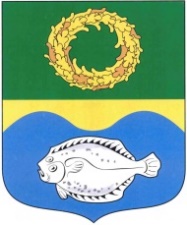 ОКРУЖНОЙ СОВЕТ ДЕПУТАТОВМУНИЦИПАЛЬНОГО ОБРАЗОВАНИЯ«ЗЕЛЕНОГРАДСКИЙ ГОРОДСКОЙ ОКРУГ» КАЛИНИНГРАДСКОЙ ОБЛАСТИ(второго созыва)РЕШЕНИЕ от 21 декабря 2021 года                                                                      № 138 Зеленоградск                                  Об установлении размера должностного оклада муниципальных служащих муниципального образования«Зеленоградский муниципальный округ Калининградской области», размера ежемесячных и иных дополнительных выплат муниципальным служащим муниципального образования «Зеленоградский муниципальный округ Калининградской области» и порядка их осуществления 	В соответствии со статьей 22 Федерального закона от 02.03.2007                № 25-ФЗ «О муниципальной службе в Российской Федерации», статьей 26 Закона Калининградской области от 17.06.2016 № 536 «О муниципальной службе в Калининградской области», Законом Калининградской области от 27.12.2019 № 378 «О регулировании отдельных вопросов, связанных с наделением статусом муниципального округа отдельных городских округов Калининградской области» окружной Совет депутатов Зеленоградского городского округаРЕШИЛ:Установить размер должностного оклада муниципальных служащих муниципального образования «Зеленоградский муниципальный округ Калининградской области» согласно приложению 1.Установить размер ежемесячных и иных дополнительных выплат муниципальным служащим муниципального образования «Зеленоградский муниципальный округ Калининградской области» и порядок их осуществления согласно приложению 2.Признать утратившими силу:пункты 1, 2 решения окружного Совета депутатов Зеленоградского городского округа от 14.12.2016 № 115 «Об установлении размера должностного оклада муниципальных служащих муниципального образования «Зеленоградский городской округ», размера ежемесячных и иных дополнительных выплат муниципальным служащим муниципального образования «Зеленоградский городской округ» и порядка их осуществления»;подпункт 1 пункта 1 решения окружного Совета депутатов Зеленоградского городского округа от 30.08.2017 № 160 «О внесении изменений в решение окружного Совета депутатов муниципального образования «Зеленоградский городской округ» от 14 декабря 2016 года № 115 «Об установлении размера должностного оклада муниципальных служащих муниципального образования «Зеленоградский городской округ», размера ежемесячных и иных дополнительных выплат муниципальным служащим муниципального образования «Зеленоградский городской округ» и порядка их осуществления, порядка и условий предоставления муниципальным служащим муниципального образования «Зеленоградский городской округ» ежегодного дополнительного оплачиваемого отпуска за ненормированный рабочий день»;решение окружного Совета депутатов Зеленоградского городского округа от 21.12.2020 № 42 «О внесении изменения в решение окружного Совета депутатов Зеленоградского городского округа от 14 декабря 2016 года № 115 «Об установлении размера должностного оклада муниципальных служащих муниципального образования «Зеленоградский городской округ», размера ежемесячных и иных дополнительных выплат муниципальным служащим муниципального образования «Зеленоградский городской округ» и порядка их осуществления»;решение окружного Совета депутатов Зеленоградского городского округа от 16.11.2021 № 103 «О внесении изменений в решение окружного Совета депутатов Зеленоградского городского округа от 14 декабря 2016 года № 115 «Об установлении размера должностного оклада муниципальных служащих муниципального образования «Зеленоградский городской округ», размера ежемесячных и иных дополнительных выплат муниципальным служащим муниципального образования «Зеленоградский городской округ» и порядка их осуществления».Опубликовать решение в газете «Волна» и разместить на официальном сайте органов местного самоуправления Зеленоградского городского округа.Решение вступает в силу с 01 января 2022 года.Глава Зеленоградского городского округа                   			          С.В. КулаковПриложение 1  к решению окружного Совета депутатовЗеленоградского городского округаот 21 декабря 2021 года № 138РАЗМЕР должностного оклада муниципальных служащих муниципального образования «Зеленоградский муниципальный округ Калининградской области»Приложение 2  к решению окружного Совета депутатовЗеленоградского городского округаот 21 декабря 2021 года № 138РАЗМЕР ежемесячных и иных дополнительных выплат муниципальным служащим муниципального образования «Зеленоградский муниципальный округ Калининградской области» и порядок их осуществленияОплата труда муниципального служащего муниципального образования «Зеленоградский муниципальный округ Калининградской области» (далее – муниципальный служащий) производится в виде денежного содержания, которое состоит из должностного оклада муниципального служащего в соответствии с замещаемой им должностью муниципальной службы (далее – должностной оклад), а также из ежемесячных и иных дополнительных выплат.К ежемесячным выплатам относятся:ежемесячная надбавка к должностному окладу за выслугу лет на муниципальной службе;ежемесячная надбавка к должностному окладу за особые условия муниципальной службы;ежемесячная надбавка к должностному окладу за работу со сведениями, составляющими государственную тайну, в размерах и порядке, определяемых законодательством Российской Федерации;ежемесячное денежное поощрение;ежемесячная надбавка за классный чин.К дополнительным выплатам относятся:премии за выполнение особо важных и сложных заданий;единовременная выплата при предоставлении ежегодного оплачиваемого отпуска и материальная помощь за счет средств фонда оплаты труда муниципальных служащих.Ежемесячная надбавка к должностному окладу за выслугу лет на муниципальной службе устанавливается в следующих размерах (в процентах от должностного оклада):при стаже муниципальной службы:от 1 года до 5 лет – 10%;от 5 до 10 лет – 15%;от 10 до 15 лет – 20%;свыше 15 лет – 30%.Ежемесячная надбавка к должностному окладу за особые условия муниципальной службы устанавливается в размере до 200 % должностного оклада.Ежемесячное денежное поощрение устанавливается в размере до 50 % должностного оклада.Ежемесячная надбавка за классный чин устанавливается в следующих размерах:Выплата ежемесячных надбавок к должностному окладу за классный чин осуществляется не ранее даты издания локального правового акта представителя нанимателя о присвоении муниципальному служащему классного чина в соответствии с законодательством.8. Представитель нанимателя самостоятельно определяет порядок, условия и размеры выплаты ежемесячной надбавки к должностному окладу за особые условия муниципальной службы, ежемесячного денежного поощрения в пределах установленного фонда оплаты труда.9. Муниципальным служащим за успешное и добросовестное исполнение должностных обязанностей и выполнение заданий особой важности и сложности, проявленную инициативу может быть выплачена премия за выполнение особо важных и сложных заданий.10. Размер премии за выполнение особо важных и сложных заданий определяется локальным правовым актом представителя нанимателя, исходя из результатов деятельности муниципального служащего.Размер премии за выполнение особо важных и сложных заданий главе администрации Зеленоградского муниципального округа устанавливается решением окружного Совета депутатов Зеленоградского муниципального округа.Максимальный размер премии за выполнение особо важных и сложных заданий не ограничивается в пределах утвержденного фонда оплаты труда.11. Единовременная выплата при предоставлении ежегодного оплачиваемого отпуска производится один раз в год при предоставлении муниципальному служащему ежегодного оплачиваемого отпуска в размере одного должностного оклада.Единовременная выплата при предоставлении ежегодного оплачиваемого отпуска производится не ранее чем через 6 месяцев после назначения на должность.При увольнении муниципального служащего, не получившего в текущем году единовременную выплату к отпуску, а также вновь принятому муниципальному служащему при оформлении ежегодного оплачиваемого отпуска единовременная выплата производится пропорционально отработанному в данном календарном году времени.Решение о выплате единовременной выплаты оформляется локальным правовым актом представителя нанимателя.Материальная помощь за счет средств фонда оплаты труда устанавливается в размере одного должностного оклада и выплачивается муниципальному служащему один раз в течение календарного года на основании его заявления.           Материальная помощь может быть выплачена одновременно с единовременной выплатой к отпуску.	Материальная помощь не выплачивается:муниципальным служащим, находящимся в отпуске по уходу за ребенком до достижения им возраста трех лет;муниципальным служащим, уволенным и получившим материальную помощь в текущем году и вновь принятым в этом же году. При увольнении муниципального служащего, не получившего в текущем году материальную помощь, а также вновь принятому муниципальному служащему выплата материальной помощи производится пропорционально отработанному в данном календарном году времени.При наличии экономии фонда оплаты труда муниципальному служащему по решению представителя нанимателя на основании заявления муниципального служащего может быть выплачена материальная помощь в размере до одного должностного оклада в следующих случаях:1) в связи с празднованием юбилейных дат (50, 55 и 60 лет);2) в связи с бракосочетанием муниципального служащего;3) в случае смерти супруга (супруги), родителей, детей муниципального служащего при наличии копии свидетельства о смерти.В случае смерти муниципального служащего материальная помощь может быть выплачена его супругу (супруге), родителям, детям на основании заявления указанных лиц при наличии копии свидетельства о смерти и документа, подтверждающего родственные связи.            Решение о выплате материальной помощи, предусмотренной настоящим пунктом, оформляется актом представителя нанимателя.19. При наличии экономии фонда оплаты труда по итогам года муниципальному служащему по решению представителя нанимателя может быть выплачено денежное поощрение в размере не более двух должностных окладов.20. Размер должностного оклада муниципальных служащих ежегодно индексируется в соответствии с решением о муниципальном бюджете на соответствующий год с учетом уровня инфляции.Должности муниципальной службыРазмер должностного оклада (руб.)Высшая группа должностейВысшая группа должностейГлава администрации муниципального образования38600Первый заместитель главы администрации муниципального образования34700Заместитель главы администрации муниципального образования33050Председатель комитета31700Начальник управления (самостоятельного)31700Управляющий делами30300Главный архитектор29400Главная группа должностейГлавная группа должностейЗаместитель председателя комитета29400Заместитель начальника управления (самостоятельного)29400Заместитель управляющего делами29400Начальник отдела (самостоятельного)26850Ведущая группа должностейВедущая группа должностейНачальник отдела в составе управления, комитета; управления, подчиненного управляющему делами26850Помощник председателя окружного Совета депутатов 22800Заместитель начальника отдела в составе управления, комитета; управления, подчиненного управляющему делами21000Заместитель начальника отдела (самостоятельного)21000Заведующий сектором20500Консультант19000Консультант контрольно-счетной комиссии19000Старшая группа должностейСтаршая группа должностейГлавный специалист15100Инспектор контрольно-счетной комиссии 15100Ведущий специалист14100Младшая группа должностейМладшая группа должностейСпециалист 1-й категории12050Специалист 2-й категории11800Специалист10300Специалист-секретарь председателя Совета депутатов муниципального образования10300Наименование классного чинаРазмер надбавки за классный чин(% от должностногооклада)действительный муниципальный советник 1-го класса30действительный муниципальный советник 2-го класса20действительный муниципальный советник 3-го класса10муниципальный советник 1-го класса30муниципальный советник 2-го класса20муниципальный советник 3-го класса10советник муниципальной службы 1-го класса30советник муниципальной службы 2-го класса20советник муниципальной службы 3-го класса10референт муниципальной службы 1-го класса30референт муниципальной службы 2-го класса20референт муниципальной службы 3-го класса10секретарь муниципальной службы 1-го класса30секретарь муниципальной службы 2-го класса20секретарь муниципальной службы 3-го класса10